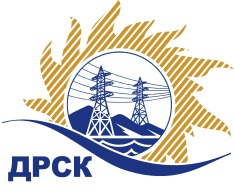 Акционерное общество«Дальневосточная распределительная сетевая  компания»ПРОТОКОЛпроцедуры вскрытия конвертов с заявками участников СПОСОБ И ПРЕДМЕТ ЗАКУПКИ: открытый запрос предложений на право заключения договора поставки: «Панель быстродействующих защит» для нужд филиала АО «ДРСК»  «Хабаровские электрические сети» (закупка 23 раздела 2.5 ГКПЗ 2018 г.).ПРИСУТСТВОВАЛИ: постоянно действующая Закупочная комиссия 1-го уровня ВОПРОСЫ ЗАСЕДАНИЯ КОНКУРСНОЙ КОМИССИИ:В ходе проведения запроса предложений было получено 3 заявки, конверты с которыми были размещены в электронном виде через функционал ЭТП - https://rushydro.roseltorg.ru.   .Вскрытие конвертов было осуществлено в электронном сейфе организатора запроса предложений на ЕЭТП, в сети «Интернет»: https://rushydro.roseltorg.ru  автоматически.Дата и время начала процедуры вскрытия конвертов с заявками участников: 11:00 местного времени 14.12.2017Место проведения процедуры вскрытия конвертов с заявками участников: Единая электронная торговая площадка, в сети «Интернет»: https://rushydro.roseltorg.ru.В конвертах обнаружены заявки следующих участников запроса предложений:Секретарь Закупочной комиссии 1 уровня                                                    ТМ.Г. ЕлисееваТерёшкина Г.М.(416-2) 397-260№ 104/МИ-Вг. Благовещенск14 декабря 2017 г.№ п/пПорядковый номер заявкиНаименование участникаЗаявка без НДСЗаявка с НДССтавка НДС11Общество с ограниченной ответственностью Научно-производственное предприятие "ЭКРА" 
ИНН/КПП 2126001172/213001001 
ОГРН 1022101135726943250.001113035.0018%22Акционерное общество 'Чебоксарский электроаппаратный завод' 
ИНН/КПП 2128000600/213050001 
ОГРН 1022101129896850000.001003000.0018%33ОБЩЕСТВО С ОГРАНИЧЕННОЙ ОТВЕТСТВЕННОСТЬЮ "АЛЬЯНСЭНЕРГО" 
ИНН/КПП 7810388306/781001001 
ОГРН 1157847351837943000.001112740.0018%